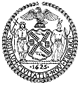 ADMINISTRATIONADMINISTRATIONADMINISTRATIONVan DerenPrincipallvander@schools.nyc.govCocciaAssistant Principaldcoccia@schools.nyc.govWrightAssistant PrincipalHWright4@schools.nyc.govTEACHERS/GUIDANCE COUNSELORS/SUPPORT STAFFTEACHERS/GUIDANCE COUNSELORS/SUPPORT STAFFTEACHERS/GUIDANCE COUNSELORS/SUPPORT STAFFAbbeyTeacherSAbbey@schools.nyc.govAquinoTeacherLAquinoseraphin@schools.nyc.govAristeSocial WorkerCAriste@schools.nyc.govBlahTeacherSBlah@schools.nyc.govBoadnaraineSchool PsychologistKBoadnaraine@schools.nyc.govBoyceTeacher/TreasurerCBoyce4@schools.nyc.govBricourt-FrayTeacher/ College AdvisorJBricourt@schools.nyc.govBristolTeacherSBristol2@schools.nyc.govCaraballo9th/10th Guidance CounselorICaraballo2@schools.nyc.govCropperTeacherNCropper@schools.nyc.govDavisLibrarianEDavis14@schools.nyc.govFelton Attendance AideBfelton@schools.nyc.govFoggieENL TeacherCFoggie4@schools.nyc.govGillenwaterTeacher/DeanVGillenwater@schools.nyc.govGluszakTeacherKGluszak@schools.nyc.govGoodenAttendance TeacherOGooden@schools.nyc.govGrayTeacherCGray22@schools.nyc.govGunnTeacher/DeanMGunn3@schools.nyc.govIfebiTeacherKIfebi@schools.nyc.govJacksonTeacherNJackson3@schools.nyc.govLovaszENL TeacherALovasz@schools.nyc.govLunaTeacherCLuna3@schools.nyc.govMandlerTeacherGMandler@schools.nyc.govManolioTeacherOManolio@schools.nyc.govMarchTeacherSMarch@schools.nyc.govMcketneyTeacherTMcketn@schools.nyc.govPalgonSchool CounselorTRosensweig@schools.nyc.govPanettaTeacherEPanetta@schools.nyc.govMr. Parker11th/12th Guidance CounselorDParker11@schools.nyc.govMs. ParkerPrincipal’s  SecretaryEParker2 @schools.nyc.govPersaudTeacherRPersaud13@schools.nyc.govRuddyTeacher/ DataJRuddy@schools.nyc.govPostiglioneDeanLpostiglione2@schools.nyc.govRuedaTeacherJRueda2@schools.nyc.govSapienzaSpeech TeacherISapienza@schools.nyc.govScottPayroll SecretaryMScott27@schools.nyc.govSinghTeacherNSingh28@schools.nyc.govThomasTeacher/ Student ActivitiesCThomas13@schools.nyc.govThompsonTeacherAThompson49@schools.nyc.govThompsonTeacher/Yearbook AdvisorKThompson21 @schools.nyc.govTimbolTeacherETimbol@schools.nyc.govTompaTeacherETompa@schools.nyc.govVingoTeacherDVingo@schools.nyc.govWilliamsFamily WorkerSWilliams37@schools.nyc.gov